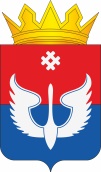  ДУМАЮСЬВИНСКОГО МУНИЦИПАЛЬНОГО ОКРУГА ПЕРМСКОГО КРАЯРЕШЕНИЕ26.01.2023                                                                                                            № 484О внесении изменений в прогнозный план приватизации муниципального имущества муниципального образования Юсьвинский муниципальный округ Пермского края на 2023 год и плановый период 2024 и 2025 годовВ соответствии с Федеральным законом от 21.12.2001 № 178-ФЗ «О приватизации государственного и муниципального имущества», решением Думы Юсьвинского муниципального округа Пермского края от 17.12.2019 №69 «Об утверждении положения о порядке и условиях приватизации муниципального имущества муниципального образования Юсьвинский муниципальный округ Пермского края», Дума Юсьвинского муниципального округа Пермского края РЕШАЕТ:Внести в прогнозный план приватизации муниципального имущества муниципального образования Юсьвинский муниципальный округ Пермского края на 2023 год и плановый период 2024 и 2025 годов, утвержденный решением Думы Юсьвинского муниципального округа Пермского края от 22.12.2022 № 477 «Об утверждении прогнозного плана приватизации муниципального имущества, находящегося в собственности муниципального образования Юсьвинский муниципальный округ Пермского края на 2023 год и плановый период 2024 и 2025 годов», следующие изменения:дополнить п. 4 «Иное муниципальное имущество Юсьвинского муниципального округа Пермского края, подлежащее приватизации путем продажи на аукционе, конкурсе (в отношении объектов культурного наследия), посредством публичного предложения, без объявления цены» строкой 5 следующего содержания: Строки 5, 6, пункта 4 «Иное муниципальное имущество Юсьвинского муниципального округа Пермского края, подлежащее приватизации путем продажи на аукционе, конкурсе (в отношении объектов культурного наследия), посредством публичного предложения, без объявления цены» считать соответственно строками 6, 7.2. Опубликовать настоящее решение в газете «Юсьвинские вести» и разместить на официальном сайте муниципального образования Юсьвинский муниципальный округ Пермского края в информационно-телекоммуникационной сети Интернет.3. Настоящее решение вступает в силу со дня его официального опубликования.5Нежилое помещениеПермский край, Юсьвинский район, п. Пожва, уд. Судомеханическая, д. 4а, помещение 2Стены – арболит, отопление – центральное, 1993 года постройки, кадастровый номер 81:05:1480239:36852,52023 годЗаместитель председателя Думы Юсьвинского муниципального округа Пермского края                                             А.В. МиковГлава муниципального округа – глава администрации Юсьвинского муниципального округа Пермского края                                           Н.Г. Никулин